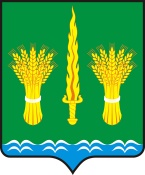 РОССИЙСКАЯ  ФЕДЕРАЦИЯОРЛОВСКАЯ ОБЛАСТЬАДМИНИСТРАЦИЯ  Малоархангельского района ПОСТАНОВЛЕНИЕ                 от  13 января  2017  года   № 13                     г. Малоархангельск О закреплении территорий за образовательными организациями Малоархангельского района, реализующихпрограммы начального, основного и среднего общего образования            В соответствии с частью 8 статьи 55  Федерального закона от 29.12.2012 г. № 273-ФЗ «Об образовании в Российской Федерации» и приказом Министерства образования и науки Российской Федерации от 22.01.2014 г. № 32 «Об утверждении порядка приема граждан на обучение по образовательным программам начального общего, основного общего и среднего общего образования»            ПОСТАНОВЛЯЮ:1. Закрепить за образовательными организациями Малоархангельского района территории в следующем порядке:муниципальное бюджетное общеобразовательное учреждение «Малоархангельская средняя общеобразовательная школа №1»: пер. Школьный, ул. Ленина (до ул.Советской), ул.К.Либкнехта (до ул.Советской), пер.Красноармейский, пер. Полевой, ул.Советская (четные дома), ул.К.Маркса(до ул.Советской), пер.Октябрьский, ул.Урицкого (до ул.Советской), ул.Калинина (до ул.Советской), д.Вторая Подгородняя, д.Мамошино, д.Афанасовка, пос. Пенькозавод, пос.Серебряный, д.Арнаутово, д.Костюрино, д.Репьевка, ул. Мира; с.Дубовик (учащиеся основного общего и среднего общего уровней образования);муниципальное бюджетное общеобразовательное учреждение «Малоархангельская средняя общеобразовательная школа №2»: ул.Советская (четные дома), ул. К.Маркса (д.1 – д.83), ул. К.Либкнехта (д.1– д.61), ул.Калинина (д.1 – д.34), ул.Заводская (д.3 – д.9), ул.Ленина (д.1 – д.77), ул.Молодежная, ул.Урицкого (д.1 – д.48), пер.Первомайский, пер.Володарского, пер.Интернациональный, пер.Адлера, пер.Березовый, пер.Зеленый, д.Приволье, д.Саловка, д.Вавилоновка; пос.Прогресс (учащиеся основного общего и среднего общего уровней образования);муниципальное бюджетное общеобразовательное учреждение Малоархангельского района «Совхозская средняя общеобразовательная школа»: пос. Станция Малоархангельск, д.Бузулук;с.Протасово, пос. Новая Стройка; д.Гриневка, д.Павловка, д.Сидоровка, д.Семеновка (учащиеся основного общего и среднего общего уровней образования);муниципальное бюджетное общеобразовательное учреждение Малоархангельского района «Луковская сош»: с.Луковец, д.Знаменка, д.Первый Кузнечик,д.Второй Кузнечик, пос. Плещеевский крахмальный завод, д.Кобзево, д.Подкопаево, д.Мокрое, пос.Рогатый, пос.Жареный, пос.Коновик, с.Гнилая Плота, с. Упалое Второе, д. Упалое Первое, д. Аладьево, д.Прозорово, д.Языково;с.Легостаево (учащиеся среднего общего уровня образования);муниципальное бюджетное общеобразовательное учреждение Малоархангельского района «Каменская средняя общеобразовательная школа»: д.Каменка, д.Петровка, с.Никольское, д.Александровка, д.Нижняя Гнилуша, д. Верхняя Гнилуша;муниципальное бюджетное общеобразовательное учреждение Малоархангельского района «Губкинская средняя общеобразовательная школа»: с.Губкино, д.Арнаутово, д.Белозеровка, д.Кошелевка, д. Ясная Поляна;муниципальное бюджетное общеобразовательное учреждение Малоархангельского района «Ивановская средняя общеобразовательная школа»: д.Вторая Ивань, с.Первая Ивань, д.Цуриково, д.Акинтьево, д.Хмелевое, д. Ясная Поляна, с.Хитрово;муниципальное бюджетное общеобразовательное учреждение Малоархангельского района «Архаровская основная общеобразовательная школа»: с.Архарово, д.Нижнее Архарово, д.Бобылевка, д.Федоровка, д.Залипаевка, пос.Беловский, с.Дубовик, д.Мартюхино, д.Покровское, д.Юдино, д.Мишково;муниципальное бюджетное общеобразовательное учреждение Малоархангельского района «Легостаевская основная общеобразовательная школа»: с.Легостаево Первое, с.Легостаево Второе, д.Коротеево Первое, д.Коротеево Второе, пос.Копаневка, д.Каменка;муниципальное бюджетное общеобразовательное учреждение Малоархангельского района «Костинская основная общеобразовательная школа»: д.Костино, д.Малая Плотка, д.Остров, с.Орлянка, д.Пересуха, д.Бахматские выселки, пос.Прогресс, д.Прогресс, д.Алисово;         муниципальное бюджетное общеобразовательное учреждение Малоархангельского района «Протасовская начальная общеобразовательная школа»: с.Протасово, пос.Новая Стройка, д.Гриневка, д.Павловка, д.Сидоровка, д.Семеновка;         2.  Контроль за выполнением настоящего постановления возложить на первого заместителя главы администрации Малоархангельского района Васютина В.М.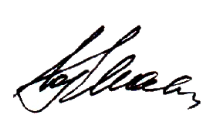 Глава  Малоархангельского района	                                    Ю.А. Маслов